KILPAILUKUTSU RESUL:n FALLING PLATES AMMUNNAN 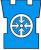 MESTARUUSKILPAILUT 15.5.2021 Kangasniemen reserviläiset ry järjestää RESUL:n mestaruuskilpailut FallingPlatesammunnassa  Mikkelissä, Kyrönpellon ampumaradalla, lauantaina 15.5.2021. Osoite on Kyrönpellontie 1 Mikkeli  N61.720476 ja E 27.199779 Kilpailun ohjelma: Klo. 7.30 – 8.15 Ilmoittautuminen ja vakuutusten tarkastukset alkaa 300m kivääriradan  ampumakatoksessa8.15 – 8.45 Kilpailun avajaiset ja kilpailupuhuttelu 8.45 – 10.00 RK:den kohdistus isoihin tauluihin PV01. RK (300m välivalli 150m) 10.00 – 10.15 Pistoolien kohdistusmahdollisuus halukkaille, hirviradalla PV 03. 10.15 – 13.00 Henkilökohtainen kilpailu RK sekä 9.00mm pistooli 13.00 – 13.45 Henkilökohtaisen kilpailun palkintojenjako ja virkistäytymistauko 13.45 – 14.00 Joukkuekilpailun ilmoittautumiset. 14.00 – 15.00 Joukkuekilpailun lajitteluammunta H ja H50 15.00 – Joukkuekilpailu Palkintojenjako heti kilpailun jälkeen, protestiajan päätyttyä. Aseet: Sallitut aseet ovat itselataavat kertatuliaseet, joilla suurin sallittu kaliiberi 7,62x39.  Myös pienemmät kuten .223 Rem sallitaan. Kilpailussa on kaksi luokkaa niin  henkilökohtaisessa kuin joukkuekilpailussa. Luokat ovat vakioluokka, joka ampuu ”rautatähtäimillä” ja avoin luokka, jossa optiset tähtäimet ovat sallittuja.  Pistoolisarjassa 9.00mm ”palveluspistooli” rautatähtäimin. Molemmissa lajeissa 2 lipasta/ ase. Luotien tulee olla kuparivaippaisia lyijyluoteja. Läpäisevien teräsluotien käyttö on  ehdottomasti kielletty. Mikäli kilpailija käyttää läpäiseviä luoteja on hän  korvausvelvollinen laitteille aiheutettujen korjaustoimenpiteiden suhteen. Jokaisella kilpailijalla tulee olla käytössään riittävästi patruunoita.  Joukkuekilpailussa on oltava 8 patruunaa /ampuja / erä. RK:n henkilökohtaisessa kilpailussa 2 lipasta, joista ensimmäiseen 5 patruunaa ja  toiseen 30 patruunaa. Pistoolikisassa 2 lipasta (5 + 10patr.) Pistoolissa on vain henkilökohtainen kilpailu! Suojalasien käyttö on pakollinen pistoolikilpailussa! Sarjat: Henkilökohtaisessa kilpailussa on sarjat H, H50 ja D. Sarjat toteutuvat mikäli  kussakin sarjassa/luokassa on vähintään 4 ampujaa. Joukkuekilpailu on sarjoissa H ja H50 Miehet ja naiset kilpailevat samoissa  sarjoissa. Joukkueiden määrää ei rajata. Mikäli joukkueiden määrä sarjassa H50 on  alle neljä, he voivat kilpailla sarjassa H. Naiset voivat osallistua ikäsarjaansa  vastaaviin tai vanhempiin miesten sarjoihin sekä henkilökohtaisessa, että  joukkuekilpailussa, jos osallistujamäärä ei toteudu heidän omassa sarjassaan.Kilpailusäännöt: Aseiden kohdistuksessa ratakaukoputkien käyttö on sallittu. Henkilökohtaisen kilpailun alussa ei suoriteta lajitteluammuntaa, vaan kilpailijaparit  arvotaan ensimmäiselle kierrokselle sarjoittain. Tällöin arvonnassa pyritään  välttämään asettamasta saman piirin kilpailijoita vastakkain. Ensimmäisen  kierroksen jälkeen menetellään kuten joukkuekilpailussakin. Mitalisijat 3 ja 4  ratkaistaan kertasuorituksena. Henkilökohtaisten sarjojen finaalissa ratkaistaan kulta  ja hopea kahdella voitetulla suorituksella kolmesta. Lukekaa huolellisesti lajikohtaiset joukkuekilpailun säännöt osoitteessa https://resul.fi/falling-plates/Joukkuekilpailun alussa joukkueet ampuvat lajitteluajan, jonka perusteella määräytyy  paikka ensimmäiselle kilpailukierrokselle. HUOM! Mikäli H50 sarjalainen kilpailee sarjassa H, on se sallittua, mutta hän on koko kisan  ko. sarjassa, eikä voi kilpailla kahdessa eri joukkueessa/ sarjassa. Huolto: 300m:n ampumakatoksessa palvelee kanttiini klo 8.00 alkaen ja keittolounasta tarjolla  asevelihintaan alkaen 11.00 – 16.00 Vain käteinen raha käy maksuvälineenä. Majoitus: Kilpailun järjestäjän varaamaa majoitusta ei ole, mutta Mikkelin kaupungin  nettisivuilta löytyy majoitustietoa. Ilmoittautuminen: Ilmoittautumiset on tultava kootusti piireittäin ja siitä on ilmettävä yhdistys, piiri ja  joukkueen nimi/numero (jos piiristä useampi joukkue) kilpailijain nimet ja  syntymäajat. Lisäksi joukkueenjohtajan sähköpostiosoite ja puhelinnumero. Joukkueiden varamiehet tulee myös ilmoittaa. Ilmoittautumiset 28.04.2021 mennessä Jesse.kallio@gmail.comOsallistumismaksu: 60 €/ joukkue ja 25€/ henkilökohtainen ja maksut on suoritettava 30.4.2021 mennessä  Kangasniemen reserviläiset ry:n tilille FI02 5105 0620 0610 47 Viite: RESUL FallingPlates 2021. Jälki-ilmoittautuminen paikan päällä 75€ euroa/joukkue on maksettava  käteisellä. Tarkempi kilpailuinfo lähetetään ilmoittautumisten päätyttyä niihin sähköposteihin  joista ilmoittautumiset ovat tulleet. Ampumaturva: Kilpailijalla on oltava voimassa oleva ampumatoiminnan kattava vakuutus sekä  Reserviläisurheiluliiton jäsenjärjestön voimassa oleva jäsenkortti. Corona: Noudatetaan kilpailuajankohdan mukaisia valtakunnallisia yleisohjeita. Käsidesiä on  järjestäjän puolesta. Kasvomaskien käyttö suotavaa muulloin, kuin kilpailutilanteen  aikana. MUISTAKAA OTTAA TOSITTEET MUKAAN !OTTAKAA MYÖS KIERTOPALKINNOT KAIVERRETTUINA MUKAAN! Tiedustelut Kilpailunjohtaja Pirkka Juntunen 040–5787246 Kilpailun TA Marko Patrakka 050–5570761 Tervetuloa Mikkeliin! Kangasniemen Reserviläiset ry